American Association for the Advancement of Science
1200 New York Ave NW, Washington DC 20005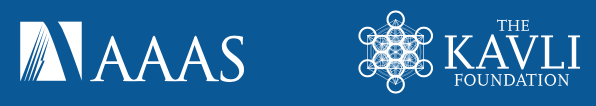 